Мэрия Омска ведет перечень предприятий,работающих во время коронавируса03 апреля 2020 года, 23:36  Общественная безопасностьМэр Омска Оксана Фадина поручила структурным подразделениям администрации города вести перечень организаций, осуществляющих деятельность на территории города и соответствующих категориям, установленным пунктам 4 и 5 Указа Президента Российской Федерации от 2 апреля 2020 года № 239.Организациям предложено направлять в Администрацию города Омска уведомления на электронный адрес spisok@admomsk.ru в предлагаемой форме, закрепленной ниже.Важно отметить, что список конкретных предприятий будет обновляться в ежедневном режиме на сайте администрации города в разделе «Перечень предприятий».В перечень входят следующие организации:Непрерывно действующие организации на территории города Омска, оказывающие услуги в сфере топливно-энергетического комплекса; обеспечения надежного, устойчивого и безопасного функционирования объектов ЖКХ; дорожного хозяйства и благоустройства в том числе эксплуатации дорог, мостов и тоннелей; связи, включая почтовую связь.Системообразующие организации, согласованные с Правительством Российской Федерации.Организации, обеспечивающие население продуктами питания и товарами первой необходимости.Непрерывно действующие организации на территории города Омска, оказывающие услуги в сфере строительства, в том числе осуществляющие деятельность по строительству, дорог, мостов и тоннелей.Непрерывно действующие организации на территории города Омска, оказывающие услуги в сфере транспортного обслуживания населения.Организации, выполняющие неотложные работы в условиях чрезвычайной ситуации и (или) при возникновении угрозы распространения заболевания, представляющего опасность для окружающих, в иных случаях, ставящих под угрозу жизнь, здоровье или нормальные жизненные условия населения, за исключением организаций, указанных в строке 4 настоящего Перечня.Медицинские и аптечные организации.Непрерывно действующие организации на территории города Омска, оказывающие услуги в сфере информационных технологий.Научные и образовательные организации, согласованные с Правительством Российской Федерации.Организации, предоставляющие финансовые услуги в части неотложных функций (в первую очередь услуги по расчетам и платежам);Организации, осуществляющие неотложные ремонтные работы и погрузочно-разгрузочные работы.Иные организации, определенные решениями Правительства Омской области исходя из санитарно-эпидемиологической обстановки из особенностей распространения COVID-19 в Омской области.Перечень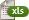 Перечень предприятий, работающих в период самоизоляции (по состоянию на 03.04.2020)1143 КбПостановление № 181-п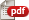 Постановление Администрации города Омска от 3 апреля 2020 года № 181-п «Об организации деятельности Администрации города Омска по ведению перечня организаций (индивидуальных предпринимателей), осуществляющих деятельность на территории города Омска и соответствующих категориям, установленным пунктами 4, 5 Указа Президента Российской Федерации от 2 апреля 2020 года № 239 «О мерах по обеспечению санитарно-эпидемиологического благополучия населения на территории Российской Федерации в связи с распространением новой коронавирусной инфекции (COVID-19)»2520 КбУведомление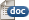 Уведомление для включения в перечень организаций (индивидуальных предпринимателей), осуществляющих деятельность на территории города Омска34 Кб